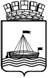 АДМИНИСТРАЦИЯ ГОРОДА ТЮМЕНИДЕПАРТАМЕНТ ПО СПОРТУ И МОЛОДЕЖНОЙ ПОЛИТИКЕ ПРИКАЗ На основании ходатайств и требований ЕВСК, в целях пропаганды физической культуры среди населения, в соответствии с ведомственной целевой программой «Развитие физической культуры и спорта в городе Тюмени на 2012-2014», утвержденной распоряжением Администрации города Тюмени от  17.10.2011г. № 468-рк.,  ПРИКАЗЫВАЮ:Присвоить 2 спортивный разряд по пауэрлифтингу:Пичковскому Евгению (МАОУ ДОД ДЮСШ «Тура»).Присвоить 2 спортивный разряд по лыжным гонкам:Новиковой Ульяне (МАОУ ДОД СДЮШОР №2);Кондратьеву Егору (МАОУ ДОД СДЮШОР №2);Храмцову Вячеславу (МАОУ ДОД СДЮШОР №2);Фомину Ивану (МАОУ ДОД СДЮШОР №2);Максимову Дмитрию (МАОУ ДОД СДЮШОР №2);Нураеву Тимуру (МАОУ ДОД СДЮШОР №2);Недобежкину Вячеславу (МАОУ ДОД СДЮШОР №2);Зайцеву Данилу (МАОУ ДОД СДЮШОР №2).Присвоить 2 спортивный разряд по спортивному ориентированию:Теленкову Данилу (МАОУ ДОД СДЮШОР №2);Кручинину Михаилу (МАОУ ДОД СДЮШОР №2).Присвоить 3 спортивный разряд по спортивному ориентированию:Утимисову Жанату (МАОУ ДОД СДЮШОР №2);Ситникову Артему (МАОУ ДОД СДЮШОР №2).Присвоить 3 спортивный разряд по лыжным гонкам:Сидорову Вячеславу (МАОУ ДОД СДЮШОР №2);Вяткину Евгению (МАОУ ДОД СДЮШОР №2);Титову Данилу (МАОУ ДОД СДЮШОР №2).Присвоить 3 спортивный разряд по аэробике:Кузнецовой Кристине (МАОУ ДОД ДЮСШ «Тура»);Горожанкиной Карине (МАОУ ДОД ДЮСШ «Тура»);Магометкиримовой Рабияд (МАОУ ДОД ДЮСШ «Тура»);Литвиновой Арине (МАОУ ДОД ДЮСШ «Тура»);Слинкиной Яне (МАОУ ДОД ДЮСШ «Тура»);Исхаковой Диане (МАОУ ДОД ДЮСШ «Тура»).Присвоить 1 юношеский разряд по греко-римской борьбе:Скрынник Данилу (МАОУ ДОД ДЮЦ «Гайдаровец»);Пинигину Вадиму (МАОУ ДОД ДЮЦ «Гайдаровец»);Брынскому Александру (МАОУ ДОД ДЮЦ «Гайдаровец»);Бурдину Лазарю (МАОУ ДОД ДЮЦ «Гайдаровец»).Присвоить 1 юношеский разряд по аэробике:Карнауховой Екатерине (МАОУ ДОД ДЮСШ «Тура»);Губаревой Дарье (МАОУ ДОД ДЮСШ «Тура»);Дегтяревой Екатерине (МАОУ ДОД ДЮСШ «Тура»);Шехеревой Светлане (МАОУ ДОД ДЮСШ «Тура»);Горбуновой Алене (МАОУ ДОД ДЮСШ «Тура»);Дюдиной Анастасии (МАОУ ДОД ДЮСШ «Тура»).Присвоить 2 юношеский разряд по лыжным гонкам:Добрынину Данилу (МАОУ ДОД СДЮШОР №2).Присвоить 2 юношеский разряд по греко-римской борьбе:Тягунову Дмитрию (МАОУ ДОД ДЮЦ «Гайдаровец»);Веливченко Данилу (МАОУ ДОД ДЮЦ «Гайдаровец»);Зломанову Георгию (МАОУ ДОД ДЮЦ «Гайдаровец»);Манжееву Вячеславу (МАОУ ДОД ДЮЦ «Гайдаровец»).Присвоить 3 юношеский разряд по лыжным гонкам:Обласову Никите (МАОУ ДОД СДЮШОР №2);Ситникову Егору (МАОУ ДОД СДЮШОР №2);Никитину Егору (МАОУ ДОД СДЮШОР №2);Грачёвой Ангелине (МАОУ ДОД СДЮШОР №2).Присвоить 3 юношеский разряд по греко-римской борьбе:Полякову Никите (МАОУ ДОД ДЮЦ «Гайдаровец»);Кузнецову Андрею (МАОУ ДОД ДЮЦ «Гайдаровец»);Басову Никите (МАОУ ДОД ДЮЦ «Гайдаровец»);Гусеву Максиму (МАОУ ДОД ДЮЦ «Гайдаровец»);Ильиных Данилу (МАОУ ДОД ДЮЦ «Гайдаровец»);Ольшевскому Григорию (МАОУ ДОД ДЮЦ «Гайдаровец»);Максимову Александру (МАОУ ДОД ДЮЦ «Гайдаровец»);Хандобину Валентину (МАОУ ДОД ДЮЦ «Гайдаровец»);Антипину Максиму (МАОУ ДОД ДЮЦ «Гайдаровец»);Ульянову Александру (МАОУ ДОД ДЮЦ «Гайдаровец»);Мартынову Андрею (МАОУ ДОД ДЮЦ «Гайдаровец»);Григорчикову Максиму (МАОУ ДОД ДЮЦ «Гайдаровец»);Мустафаеву Тимуру (МАОУ ДОД ДЮЦ «Гайдаровец»);Цыганкову Данилу (МАОУ ДОД ДЮЦ «Гайдаровец»);Прохорову Егору (МАОУ ДОД ДЮЦ «Гайдаровец»);Тюхтееву Денису (МАОУ ДОД ДЮЦ «Гайдаровец»).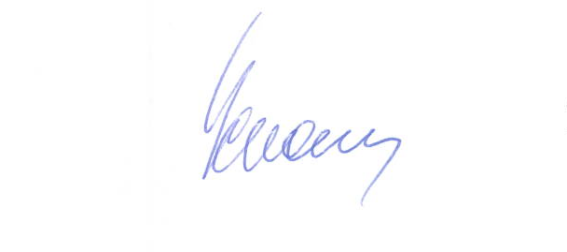 Директор департамента			            	            	        Е.В. Хромин07.04.2014 №121О присвоении спортивного разряда